逸歡旅遊-巴拉望~新超級玩家五天獨家安排濱海沙灘百匯自助餐+表演(直飛-菲律賓航空)新產品強勢登場~升等保證入住一島一飯店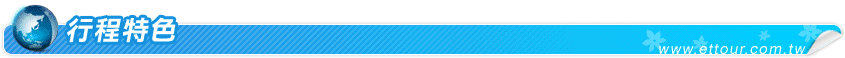 【巴拉望基本介紹】巴拉望菲律賓的島嶼省份，別名為「最後的天堂處女地」，位於馬尼拉西南方處，北有民多洛島，南有馬來西亞婆羅洲，東鄰蘇祿海，西有中國南海。巴拉望為全菲律賓人口密度最低、自然風貌保護得最原始的一個省。★A.2014年美國《Conde Nast Travel》 雜誌票選『全亞洲最美的沙灘』。★B.2011年《國家地理雜誌》評選為『全球20個最佳旅遊   景點』之一。★C.1984年，公主港被評為最美麗的城鎮之一。★D.2006年9月，謝霆鋒曾在巴拉望的Pamalican小島海邊向張柏芝求婚。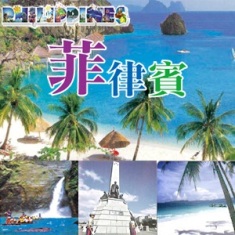 ★E.劉德華讚嘆它的美！  梁朝偉喜歡它的寧靜！★F.莎拉布萊曼用她的聲音形容它的海域晶瑩剔透！★G.您若沒來到此地；就如作家王文華所說【你不懂人生真正要如何安排休閒度假的生活?】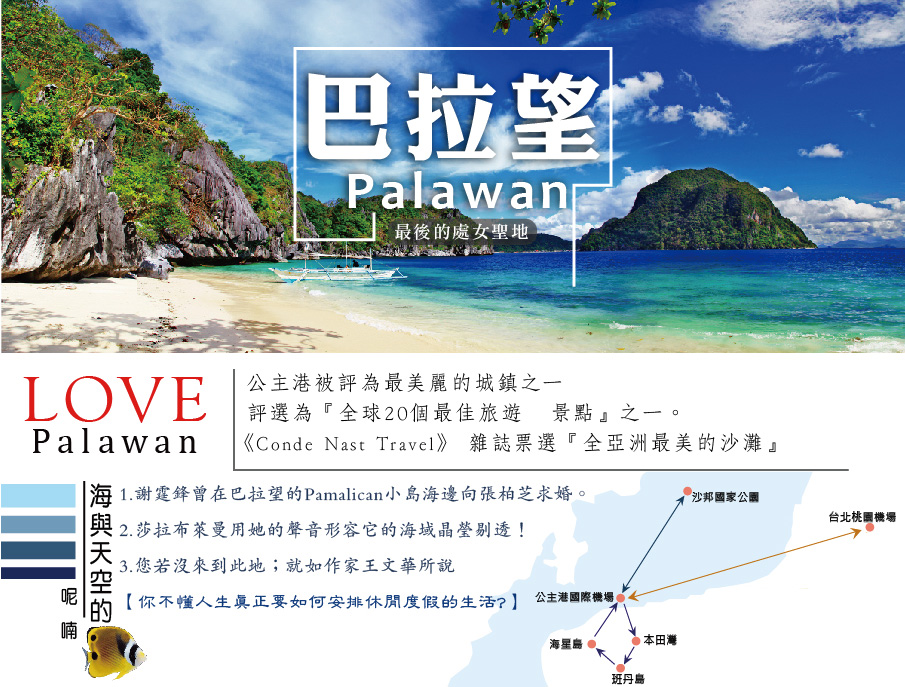 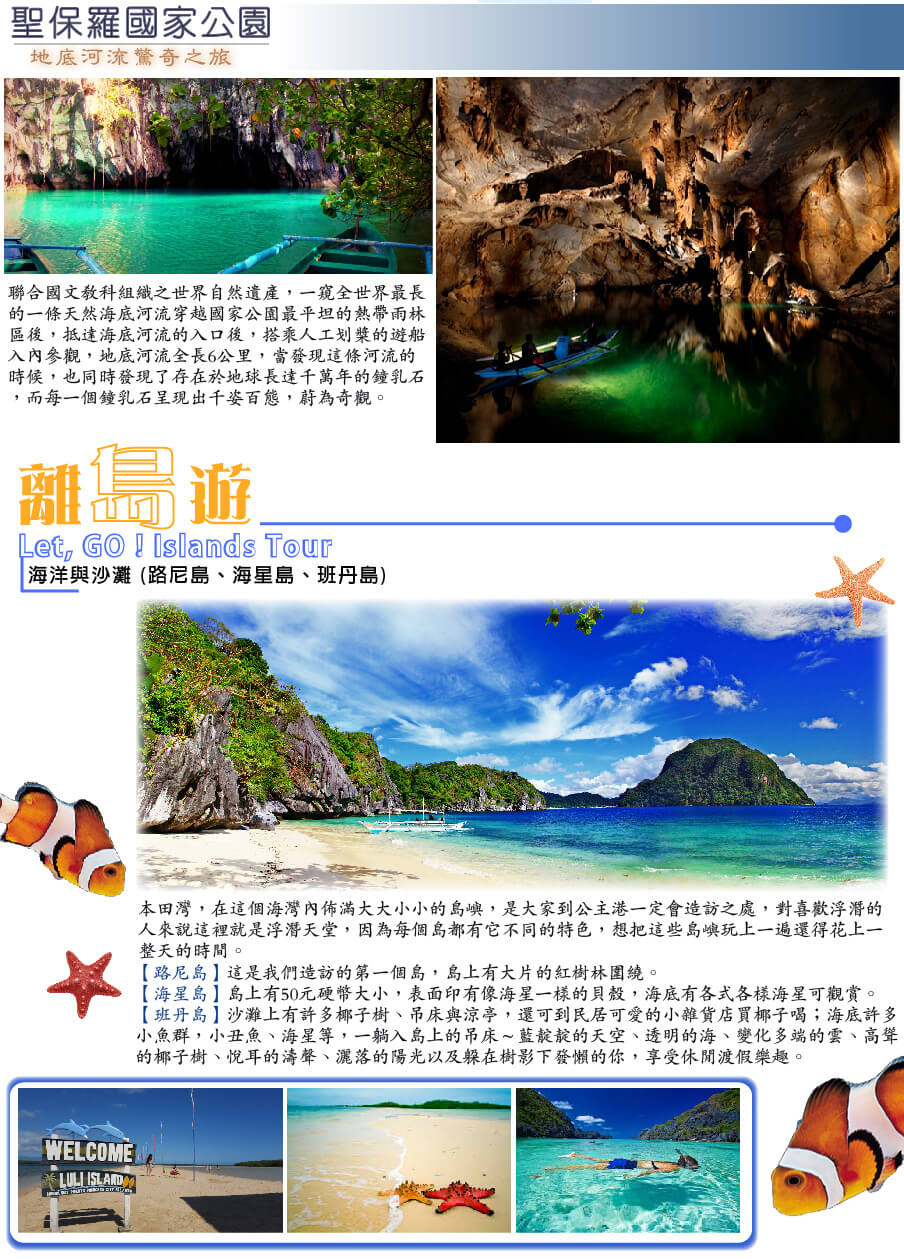    有帛琉斷層的海域景觀、峇里島休閒渡假風、長灘島熱鬧的夜店！陸～沙邦國家風景區地底河流【聯合國教科文紀錄為世界組織文化遺產之一】海～本田灣海上樂園【路尼島、海星島、班丹島】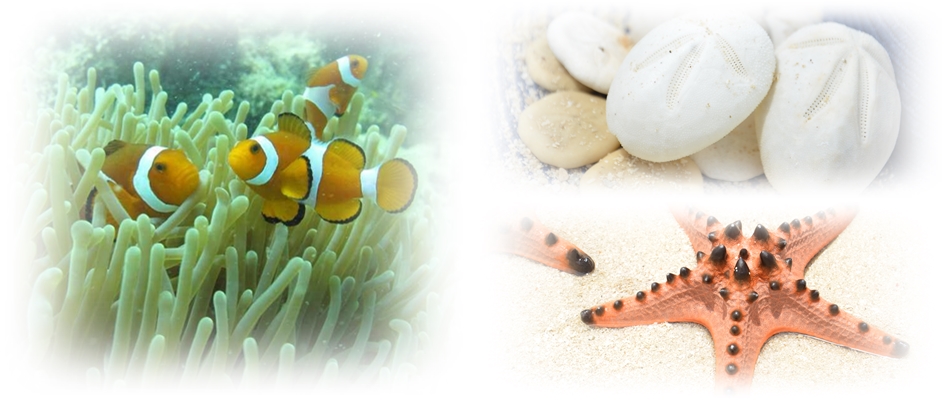 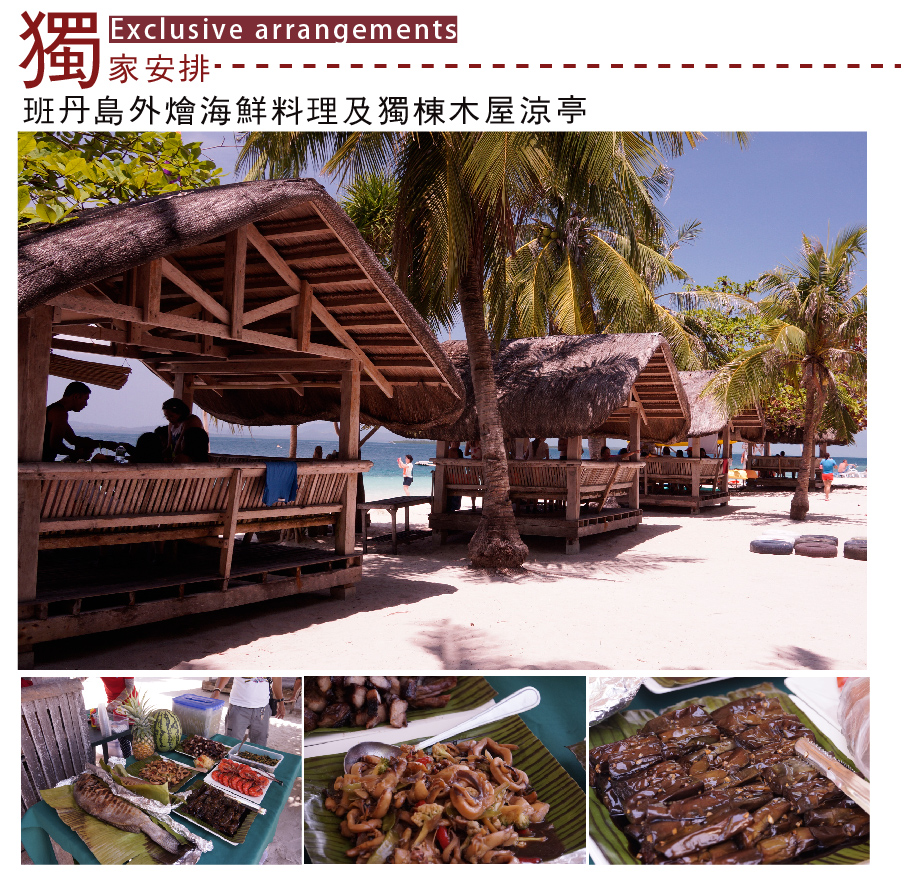 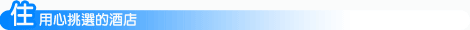 亞莉莎精品飯店Aziza Paradise Hotel此飯店為一家125間房的全新精品飯店，35間豪華房、39間家庭房、2間家庭套房、17間總理房及2間的蜜月套房，現代化建築採用明亮的色彩是飯店最大的特色。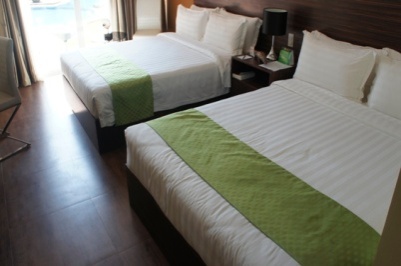 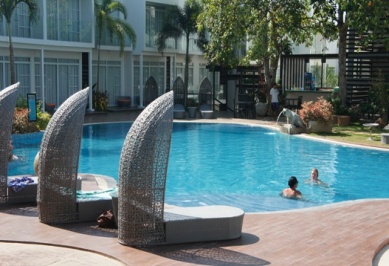 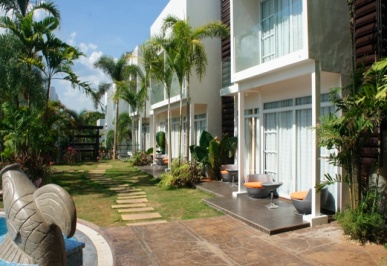 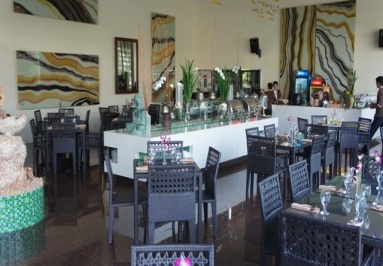 麥克羅海灘渡假村Microtel Puerto Princesa Resort米克羅海灘渡假村是唯一的海濱渡假村，距離國際機場僅僅只有。享受世界級的渡假勝地，坐落西菲律賓海的清澈湛藍的海水之間的豪華的環境，飯店還可以方便地前往一些巴拉望島最好的景點，如本田灣與普林塞薩港地下河國家公園 -聯合國教科文組織列為世界遺產，以及享受沙灘跳躍獨家質樸的海灘及野外的紅樹林，你如果喜歡幽靜的渡假環境，它是你唯一的選擇。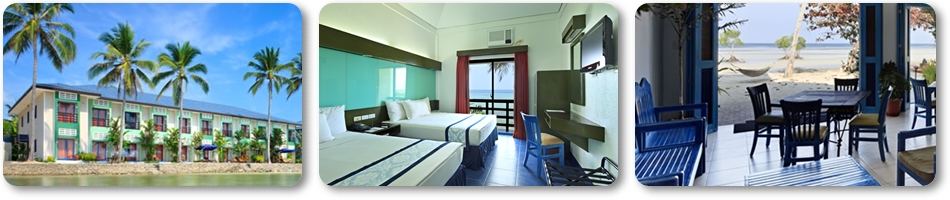 艾維沃飯店 Best Western Plus The Ivywall HotelBest Western Plus Ivywall Hotel Palawan自  26 日 開始接待旅客入住，酒店位於菲律賓巴拉望中部公主港，距離公主港7公里，距離公主港機場1公里，飯店客房數量120間，提供免費WiFi、餐廳、Spa中心以及健身中心。客人可以在餐廳用餐，或在酒吧享用飲品。酒店設有免費內部私人停車場。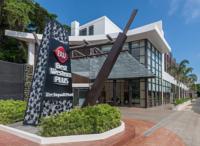 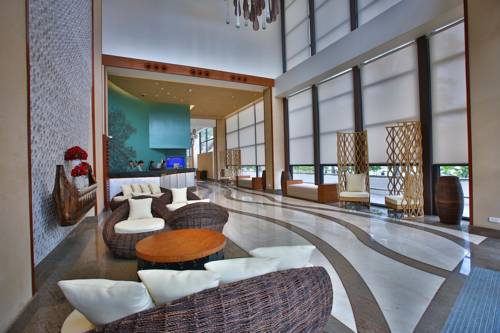 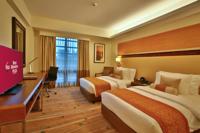 順化飯店Hue Hotel and Resort位於Puerto Princesa港，提供免費WiFi、餐廳以及免費內部私人停車場。每間客房均提供私人浴室以及免費洗浴用品和吹風機等舒適用品。度假酒店提供24小時前台。Hue Hotels度假酒店距離Honda Bay海灣有3.8公里，距離Balinsasayaw Restaurant - Rizal餐廳有2.9公里，距離Puerto Princesa Airport機場有3公里。此飯店為一家125間房的全新精品飯店，35間豪華房、39間家庭房、2間家庭套房、17間總理房及2間的蜜月套房，現代化建築採用明亮的色彩是飯店最大的特色。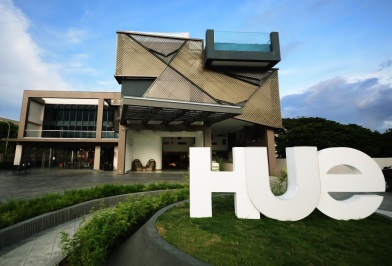 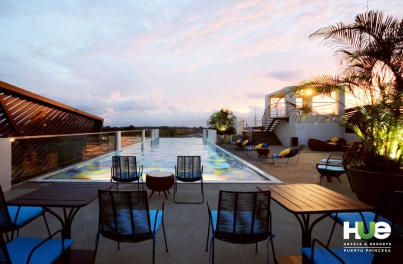 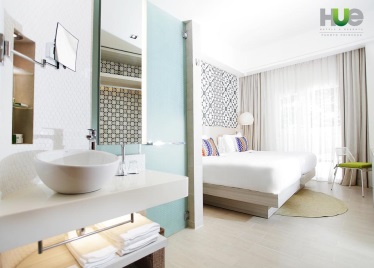 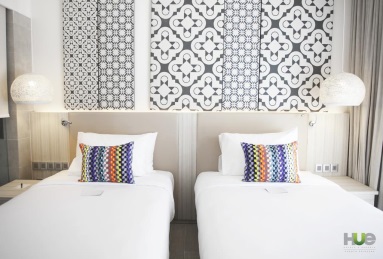 特羅酒店 CENTRO HOTEL Hotel Centro Puerto Princesa Palawan 巴拉望酒店 是 Puerto Princesa 公主港最大的地標，是旅客輕鬆愉快的住宿之選。Hotel Centro Palawan 特羅酒店擁有 111 間客房，每間客房都裝修考究，大多配有 DVD/CD 播放器 , 禁煙房 , 無線上網 ( 免費 ), 免費瓶裝水 , 吹風機等頂級設備。在酒店內可找到 spa, 室外游泳池 , 花園 , 兒童娛樂室 , 按摩等多種精彩的娛樂設施。想在普林塞薩港 ( 公主港 ) 尋找舒適又方便的酒店，就一定要考慮 Hotel Centro Puerto Princesa Palawan 巴拉望酒店，能帶給您賓至如歸的感覺。從酒店可方便前往高速公路，美麗的 Puerto Princesa Subterranean River 國家公園。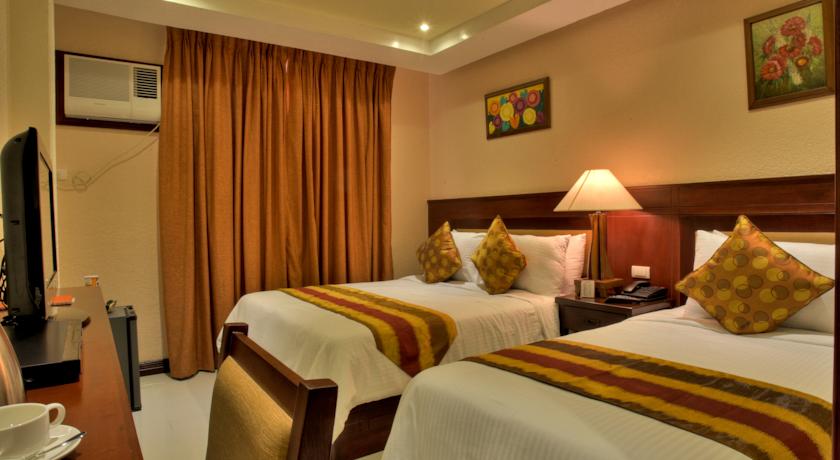 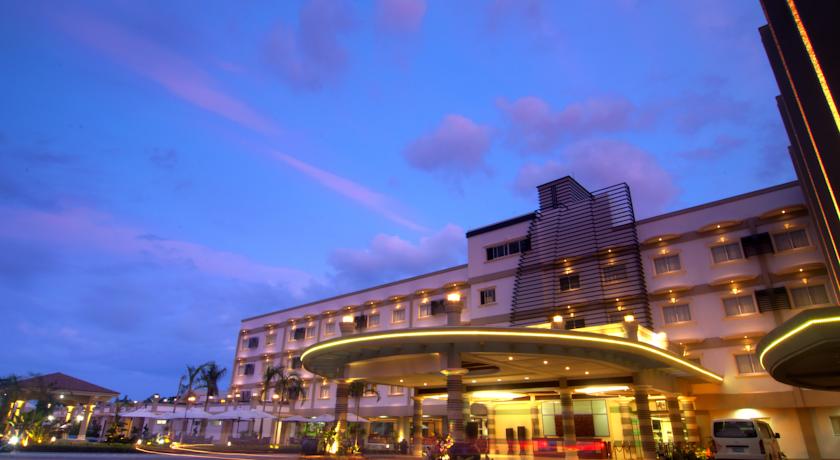 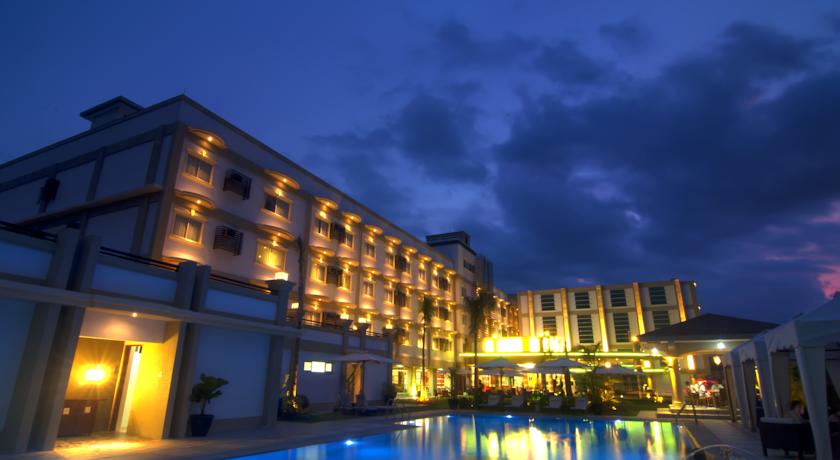 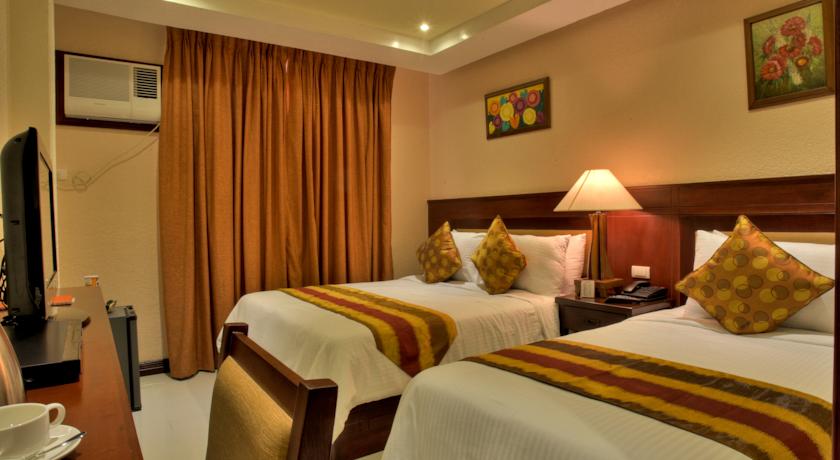 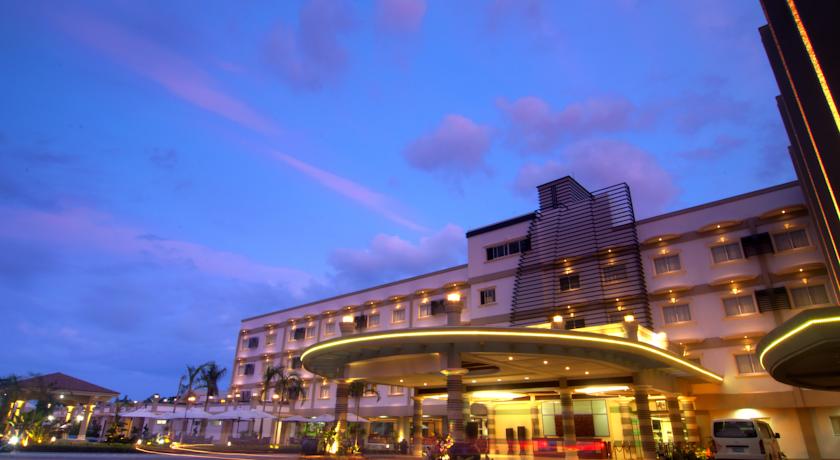 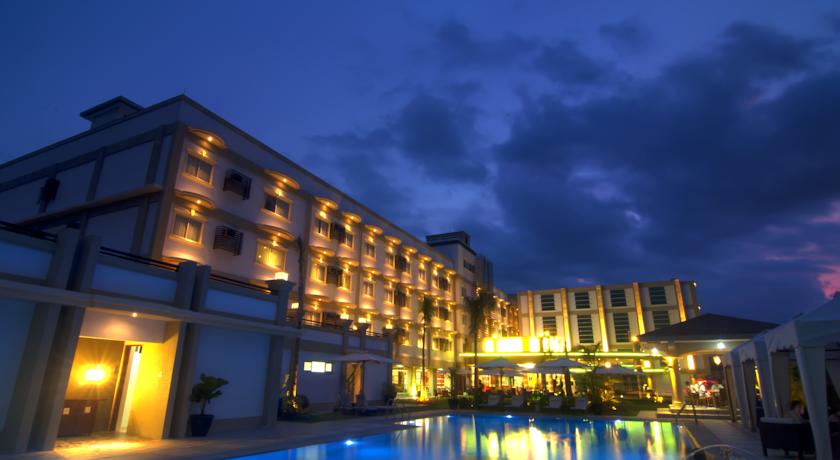 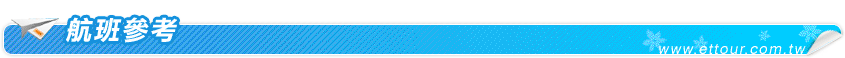 以下為本行程預定的航班時間，實際航班以航空公司所公佈之團體確認的航班編號與飛行時間為準。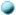 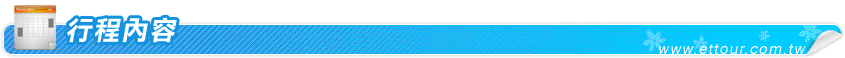 第一天   台灣（桃園國際機場）/ 巴拉望PPS（公主港）～ 古老大教堂 ～ 英雄紀念碑 ～ 蝴蝶園＋巴達克原住民表演 ～ 麵包山 ～ 蜜都拉之家 ～ 鱷魚農場今日於桃園國際機場集合, 搭乘菲律賓第一大航空公司菲律賓航空空中巴士飛往【巴拉望群島-公主港機場】，這裡的海域之美、島上的寧靜和乾淨的街頭巷尾，真可讓各位貴賓讚不絕口。到達巴拉望的公主港後，便展開這五天四夜的驚奇之旅~【古老大教堂】這是西班牙人留下來的文化建築，在這個民風純樸的小鎮，居民信奉天主教非常虔誠，在假日早上您會發現教堂裡擠滿了人虔誠的做禮拜、座無虛席，甚至在教堂外面都有擠不進教堂的人跪在地上謙誠的在禱告。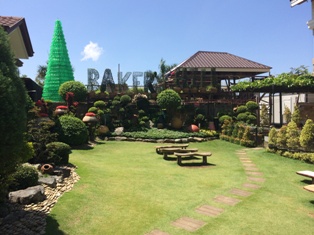 【美軍英雄紀念碑】此為紀念在第二次世界大戰時，美軍陣亡戰士英勇抗敵的故事，讓人動容。【蝴蝶園】您可看到目前全世界最大的啾形蟲，當然裏頭還有最著名的毒蠍，您大可將他捧在手心合影,運氣好的話，館內惟二的兩隻菲律賓熊貓還會出來跟您打聲招呼呢！接下來由當地原住民為我們表演傳統的歌舞表演。【蜜杜拉之家+麵包山】在此可以眺望整個本田灣的美景，後續也可以逛逛當地商店街，有著許多迪士尼般的白雪公主和小矮人以及瑪丹娜和童話故事雕像可供拍照，順便也可以買買當地名產，隨後前往紀念品商店採買伴手禮，經濟又實惠的各式手工藝品，一定讓您滿載而歸。隨後我們前往當地著名的【鱷魚農場】參觀，裡頭有著大大小小數千隻鱷魚，如果你膽子夠大，不妨抱起三歲大的鱷魚一起合照一下。您可【自費】參加，【菲式精油按摩60分鐘】為各位貴賓安排菲式按摩Spa來個馬殺雞，讓按摩師的巧手將你的疲勞一掃而空，讓您沉醉在渡假放鬆的氛圍中。【自費金額台幣500元，小費P.100需自理】。第二天   本田灣 ～ 離島遊 {班丹島 ～ 海星島 ～ 路尼島} ～ Dos Palmas朵絲帕瑪渡假村今早餐後，前往著名的本田灣，在這個海灣內佈滿大大小小的島嶼，是大家到公主港一定會造訪之處，對喜歡浮潛的人來說這裡就是浮潛天堂，因為每個島都有它不同的特色，想把這些島嶼玩上一遍還得花上一整天的時間。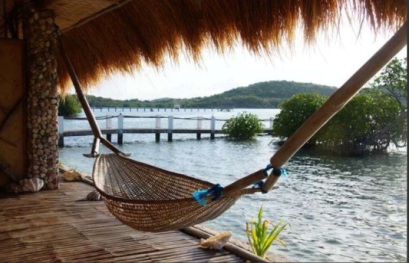 【班丹島】沙灘上有許多椰子樹、吊床與涼亭，還可到民居可愛的小雜貨店買椰子喝；海底許多小魚群，小丑魚、海星等，一躺入島上的吊床～藍靛靛的天空、透明的海、變化多端的雲、高聳的椰子樹、悅耳的濤聲、灑落的陽光以及躲在樹影下發懶的你，享受休閒渡假樂趣。【海星島】島上有50元硬幣大小，表面印有像海星一樣的貝殼，海底有各式各樣海星可觀賞。【路尼島】這是我們造訪的第一個島，島上有大片的紅樹林圍繞。隨後搭乘【Dos Palmas Resort】飯店專屬船前往最美的渡假島嶼-阿蕾色菲島，座落於沙灘上的朵絲帕瑪斯渡假村是島上唯一的渡假村，也是巴拉望最豪華，最具規模的渡假村，10間矗立於海上的水上屋以及38間隱身於花園及棕櫚樹叢中的樓中樓花園屋，每間房都附設陽台、貴妃床、冷氣、冷熱水衛浴設備、國際直撥電話，可以盡覽日出日落，海天一色的美景。阿蕾色菲島面積約，島上被蒼鬱的叢林覆蓋，海島四周圍繞著細白的沙灘及五彩繽紛的珊瑚礁，清澈見底的海水中有無數的熱帶魚群及海底生物悠遊其中，未經人為破壞，渾然天成的美景，彷彿置身於遺世天堂之中。除了游泳、浮潛、餵魚等活動外，飯店還提供各項免費設施：獨木舟、浮潛用具、沙灘排球、籃球、撞球、網球、桌球、飛鏢，以及卡拉OK等，傍晚時分，您還可以漫步於沙灘之上，欣賞南中國海的落日餘暉，火紅的夕陽伴隨徐徐的海風，每每讓人將塵世間的煩惱拋諸腦後。而夜間無光害的星空，滿天星光熠熠生輝，彷彿伸手可及。PS：巴拉望海星島如果因環境維護暫停開放營運，則將會改由烏龜島或Cowrie高宜島替代之不便之     處敬請見諒。PS：客人入住Dos Palmas Resort時，導遊無法隨行入島服務客人，由飯店人員接待安排相關入住事     宜及餐食活動。PS：如因天候因素而造成無法入住(關閉島嶼交通)Dos Palmas Resort時，本公司保有調整同等級飯     店的權力。第三天   Dos Palmas朵絲帕瑪渡假村享受飯店設施（全日浮潛＋菲式獨木舟泛舟）～ 公主港Tiki Bar瘋狂夜（含一瓶啤酒或飲料）享受一個沒有Morning Call的早晨，豐盛的早餐後，您可以輕鬆的使用一下酒店內的各項設施，您可以悠閒地躺在游泳池畔的躺椅上點杯芒果冰沙作個日光浴來享受一下海天一色的美景，也可以請Spa館芳療師以專屬的複方精油進行全身的按摩服務，打開肌肉和經脈的鬱結，加強這些部位的彈性，在進行按摩的過程中，以稀有的黑色火山能量石的熱力，使精油透過皮膚的吸收，進而喚醒潛在的自癒力及加強淨化代謝身體酸性物質，透過 Massage療程讓你的肌膚變得如嬰兒般細緻、心靈也如嬰兒般純淨自然！在Spa能量館裡，只為打造一個舒適的環境，除了滿足你視覺官感外，更讓你完全沉醉在渡假放鬆的氛圍中，療程約60分鐘，在此您可好好的享受這次假期。您可以在沙灘上漫步，游泳或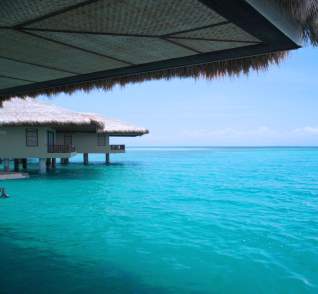 浮潛，離岸數公尺的海岸水域中就有無數的熱帶魚群。您可划著獨木舟前往探索這個未遭人為破壞天然島嶼，及紅樹木生態保護區。在這裡，您聽不到汽車喇叭聲，沒有吵雜的人群，只有碧海藍天以及美麗的珊瑚礁和魚群。【度假村設施】:免費使用度假村內的網球、沙灘排球、羽球、籃球等或室內活動（飛鏢、桌球、卡拉OK、小型圖書館、兒童遊樂中心）等設施。午餐後返回公主港，晚餐後特別安排到全公主港最棒的Live Band 【Tiki Bar】一面欣賞搖滾演奏，一面喝著菲律賓最著名的生力啤酒，讓你的壓力全部釋放出來。第四天   公主港 ～ 沙邦聖保羅國家公園 ～ 地底河流驚奇之旅（聯合國教科文記錄為世界組織文化遺產之一）～ 公主港我們將展開重點行程前，必須先辦理國家公園許可證(此部份已由導遊辦理完畢)，隨後搭乘獨具當地特色的蛛蛛船，前往國家公園的入口。【海底河流國家公園Underground River】－聯合國文教科組織之世界自然遺產，一窺全世界最長的一條天然海底河流穿越國家公園最平坦的熱帶雨林區後，抵達海底河流的入口後，搭乘人工划槳的遊船入內參觀，解說員將以英文細述有關於海底河流的注意事項【本公司特別提供中文解說翻譯機，二人一台】，地底河流全長，當發現這條河流的時候，也同時發現了存在於地球長達千萬年的鐘乳石，而每一個鐘乳石呈現出千姿百態，蔚為奇觀。傳說過去曾有上萬隻的鱷魚與千萬隻的蝙蝠在此河道裡，為了保護上帝所遺留的寶石的故事。洞內岩璧除了有被海水蝕侵蝕後呈現的各種奇岩怪石以外，甚至還清晰可見天然的耶穌聖像、聖母瑪利亞背影、3還有巨大的蔬果花園、渾然天成80尺高的聖殿、跳躍的駿馬、山璧間的寶石亮光…等等，居然與傳說故事相互對照有如神蹟般的一一呈現，其鬼斧神工教人歎為觀止。爾後返回公主港。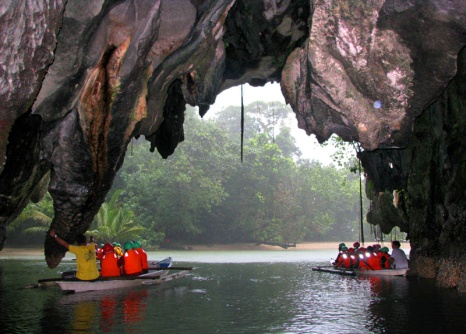 您可【自費】參加，【Ugong Rock Adventures鐘乳石洞探險之旅＋ Zip Line空中飛人滑索】來到菲律賓觀光局和菲律賓著名的電視台ABS-CBN極力推薦【Ugong Rock Adventures】，我們跟隨著解說員的腳步進入到洞內，大大小小的鐘乳石呈現在我們眼前，美不勝收。我們不斷向上爬升的來到山頂後，我們便著裝來趟【Zip Line空中飛人滑翔之旅】，總長，時速可以達到，將您掛在Zip特有的安全裝備上一躍而下，僅需50秒的時間，人已經飛到了沙灘上，保證是您沒有過的超刺激體驗。【需八人成行，自費金額台幣600元， 15歲以下兒童或體重未達35公斤旅客，因顧及安全性問題，不能搭乘】。PS：聖保羅地底河流是聯合國教科文組織紀錄為文化遺產之一，園內每天都有限制名額900名入園，     由於全世界各國觀光客都將會前來一賞地底河流神秘的面貌，所以請各位貴賓們務必在向公司     報名參團同時一併附上您的護照影本以方便提前訂位及安排入園時間。PS：地底河流如遇天候狀況不佳或水位漲潮將會影響入園參觀，導遊將會隨時變更入園時間，您在巴     拉望的時間如果因為上述因素還未能入園本公司將會退費台幣300元或以其他行程替換，敬請見     諒。第五天   Robinson百貨 ～ Tiange Tiange手工藝品店 ～ 巴拉望PPS（公主港）/ 台灣（桃園國際機場）今日享受一個睡到自然醒的早晨，起床後您可於飯店內享受設施，隨後【百貨廣場Robinson】逛逛，您可以在美食廣場內體驗菲律賓最出名的Halo Halo冰，也可以嘗試一下當地人最愛的Jollibee快樂蜂餐廳，這家餐廳在菲律賓可是比麥當勞的受歡迎度還高呢!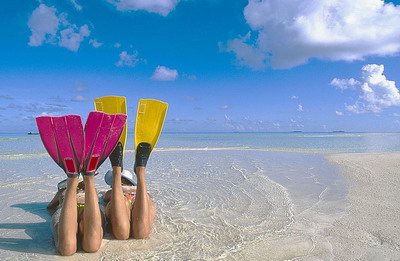 最後安排各位前往公主港最大的【手工藝品店】逛逛，您可以在此體驗購物的樂趣，各式各樣的木雕品及當地特產，應有盡有，絕對可以滿足您的需求，隨後前往公主港國際機場，辦理出境手續搭機返回台灣，結束此次愉快的巴拉望群島行程。《行程順序安排會因當地天候、海象、交通等因素而調整順序，請依當地導遊安排！本公司保有調整之權力》【注意事項】朵絲帕瑪一島一飯店渡假村Dos Palmas ResortDos Palmas渡假村位於菲律賓巴拉望公主港的東北方，搭乘渡假村的接駁船需要約50分鐘。整個渡假島嶼佔地約20公頃，是每個旅客的終極天堂島。坐落於原始的自然環境，白色的沙灘及碧海藍天，以及整個島嶼有著得天獨厚豐富的海洋資源，紅樹林、海草床及珊瑚礁，成為超過300種的珊瑚礁魚群、甲殼動物、軟體動物、95種以上的候鳥及3種海龜的棲息地。是整天忙碌的城市人們放鬆休閒的最佳去處。每個房間都配置著二張超大床以及寬敞的浴室，沒有電視是最大特色，您可以騎著渡假村的腳踏車四處逛逛，更可以使用飯店設施，例如:獨木舟、浮潛、撞球、桌球、網球、籃球….等休閒設備，或是到Spa館享受一下，愛好自然的你，可以嘗試到此飯店享受你的假期。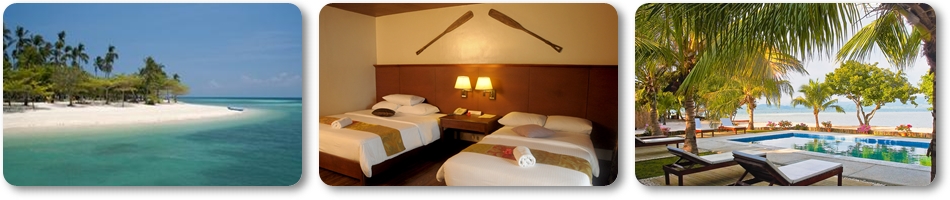 藍色海灘渡假村 Blue Palawan Resort 藍色海灘渡假村 Blue Palawan Resort位於公主港Hidden Beach，是少數擁有最天然白沙灘的飯店，2015年02月01日正式啟用，飯店位置優越讓您前往巴拉望熱門景點變得方便快捷。您可以在這裡享受寧靜的悠閒與陽光，可以說是忙碌的都市人最渴望的生活。所有房型皆附免費Wifi， 1層樓共有23個房間，現代化的平面電視, 無線網絡, 無線網絡 (免費), 禁煙房, 空調設備可在酒店所選客房找到，讓人感覺溫馨、放鬆。 酒店配備的私人海灘, 室外游泳池, 按摩, 花園等娛樂設施必定會讓您流連忘返。 不管您來巴拉望島是出差還是旅行,藍巴拉望島海灘俱樂部酒店都能讓您在留宿期間擁有一段難忘的回憶。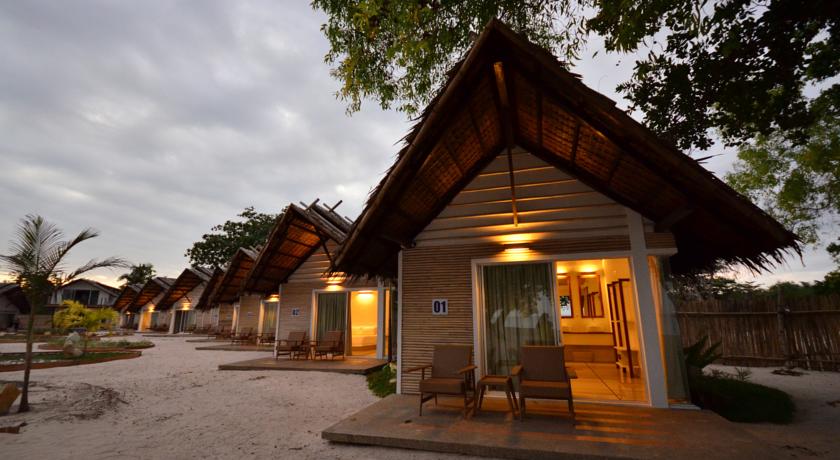 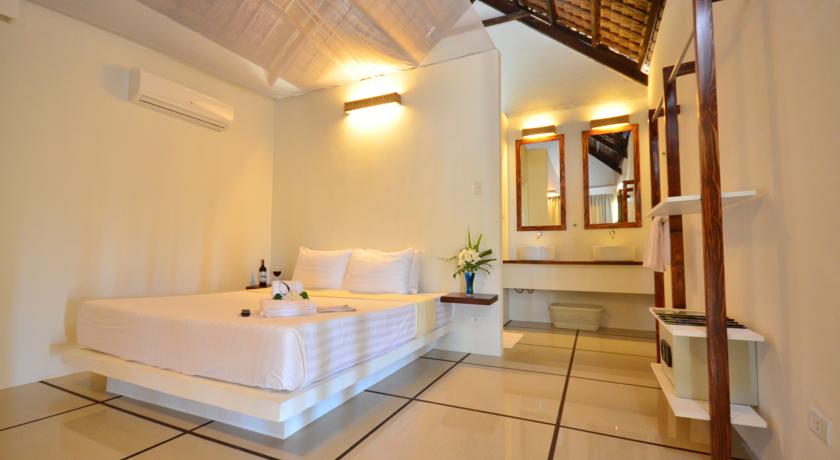 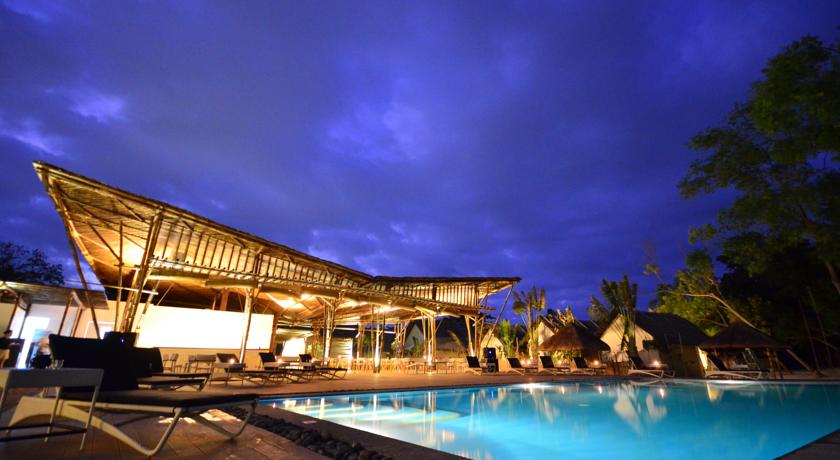 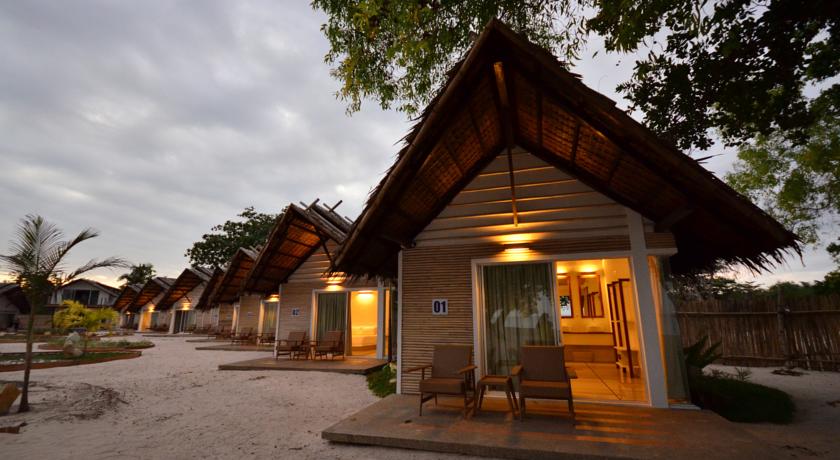 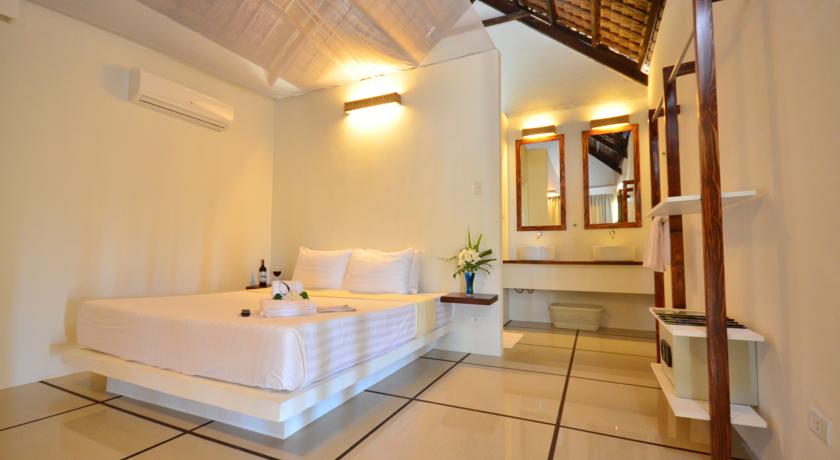 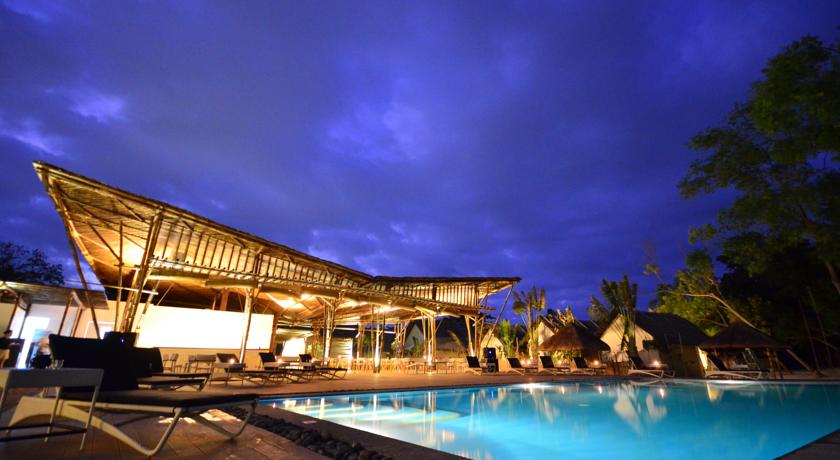 航 程航空公司航 班 號出 發 地目 的 地起 飛 時 間降 落 時 間去 程菲律賓航空PR-899桃園 TPE公主港PPS09：4012：30回 程菲律賓航空PR-898公主港PPS桃園 TPE17：0020：00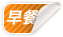 敬請自理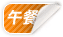 機上簡餐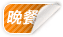 Kalui巴拉望創意料理+飲料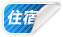 Centro Hotel 特羅酒店 或 Aziza Paradise Hotel 亞莉莎精品飯店 或Best Western Plus The Ivywall Hotel 艾維沃飯店 或 Hue Hotel 順化精品飯店 或Blue Palawan 藍色渡假飯店 或 Microtel Puerto Princesa 麥克羅海灘渡假村 或 同級Centro Hotel 特羅酒店 或 Aziza Paradise Hotel 亞莉莎精品飯店 或Best Western Plus The Ivywall Hotel 艾維沃飯店 或 Hue Hotel 順化精品飯店 或Blue Palawan 藍色渡假飯店 或 Microtel Puerto Princesa 麥克羅海灘渡假村 或 同級Centro Hotel 特羅酒店 或 Aziza Paradise Hotel 亞莉莎精品飯店 或Best Western Plus The Ivywall Hotel 艾維沃飯店 或 Hue Hotel 順化精品飯店 或Blue Palawan 藍色渡假飯店 或 Microtel Puerto Princesa 麥克羅海灘渡假村 或 同級Centro Hotel 特羅酒店 或 Aziza Paradise Hotel 亞莉莎精品飯店 或Best Western Plus The Ivywall Hotel 艾維沃飯店 或 Hue Hotel 順化精品飯店 或Blue Palawan 藍色渡假飯店 或 Microtel Puerto Princesa 麥克羅海灘渡假村 或 同級Centro Hotel 特羅酒店 或 Aziza Paradise Hotel 亞莉莎精品飯店 或Best Western Plus The Ivywall Hotel 艾維沃飯店 或 Hue Hotel 順化精品飯店 或Blue Palawan 藍色渡假飯店 或 Microtel Puerto Princesa 麥克羅海灘渡假村 或 同級飯店內自助式早餐海鮮燒烤BBQ+南洋水果+飲料飯店內精緻晚餐Dos Palmas Resort Hotel 朵絲帕瑪渡假村（一島一飯店）或 同級Dos Palmas Resort Hotel 朵絲帕瑪渡假村（一島一飯店）或 同級Dos Palmas Resort Hotel 朵絲帕瑪渡假村（一島一飯店）或 同級Dos Palmas Resort Hotel 朵絲帕瑪渡假村（一島一飯店）或 同級Dos Palmas Resort Hotel 朵絲帕瑪渡假村（一島一飯店）或 同級飯店內自助式早餐飯店內精緻午餐Skylight海鮮餐廳Centro Hotel 特羅酒店 或 Aziza Paradise Hotel 亞莉莎精品飯店 或Best Western Plus The Ivywall Hotel 艾維沃飯店 或 Hue Hotel 順化精品飯店 或Blue Palawan 藍色渡假飯店 或 Microtel Puerto Princesa 麥克羅海灘渡假村 或 同級Centro Hotel 特羅酒店 或 Aziza Paradise Hotel 亞莉莎精品飯店 或Best Western Plus The Ivywall Hotel 艾維沃飯店 或 Hue Hotel 順化精品飯店 或Blue Palawan 藍色渡假飯店 或 Microtel Puerto Princesa 麥克羅海灘渡假村 或 同級Centro Hotel 特羅酒店 或 Aziza Paradise Hotel 亞莉莎精品飯店 或Best Western Plus The Ivywall Hotel 艾維沃飯店 或 Hue Hotel 順化精品飯店 或Blue Palawan 藍色渡假飯店 或 Microtel Puerto Princesa 麥克羅海灘渡假村 或 同級Centro Hotel 特羅酒店 或 Aziza Paradise Hotel 亞莉莎精品飯店 或Best Western Plus The Ivywall Hotel 艾維沃飯店 或 Hue Hotel 順化精品飯店 或Blue Palawan 藍色渡假飯店 或 Microtel Puerto Princesa 麥克羅海灘渡假村 或 同級Centro Hotel 特羅酒店 或 Aziza Paradise Hotel 亞莉莎精品飯店 或Best Western Plus The Ivywall Hotel 艾維沃飯店 或 Hue Hotel 順化精品飯店 或Blue Palawan 藍色渡假飯店 或 Microtel Puerto Princesa 麥克羅海灘渡假村 或 同級飯店內自助式早餐沙邦菲式自助餐獨家安排濱海沙灘自助餐+表演(如遇下雨則改至室內用餐)Centro Hotel 特羅酒店 或 Aziza Paradise Hotel 亞莉莎精品飯店 或Best Western Plus The Ivywall Hotel 艾維沃飯店 或 Hue Hotel 順化精品飯店 或Blue Palawan 藍色渡假飯店 或 Microtel Puerto Princesa 麥克羅海灘渡假村 或 同級Centro Hotel 特羅酒店 或 Aziza Paradise Hotel 亞莉莎精品飯店 或Best Western Plus The Ivywall Hotel 艾維沃飯店 或 Hue Hotel 順化精品飯店 或Blue Palawan 藍色渡假飯店 或 Microtel Puerto Princesa 麥克羅海灘渡假村 或 同級Centro Hotel 特羅酒店 或 Aziza Paradise Hotel 亞莉莎精品飯店 或Best Western Plus The Ivywall Hotel 艾維沃飯店 或 Hue Hotel 順化精品飯店 或Blue Palawan 藍色渡假飯店 或 Microtel Puerto Princesa 麥克羅海灘渡假村 或 同級Centro Hotel 特羅酒店 或 Aziza Paradise Hotel 亞莉莎精品飯店 或Best Western Plus The Ivywall Hotel 艾維沃飯店 或 Hue Hotel 順化精品飯店 或Blue Palawan 藍色渡假飯店 或 Microtel Puerto Princesa 麥克羅海灘渡假村 或 同級Centro Hotel 特羅酒店 或 Aziza Paradise Hotel 亞莉莎精品飯店 或Best Western Plus The Ivywall Hotel 艾維沃飯店 或 Hue Hotel 順化精品飯店 或Blue Palawan 藍色渡假飯店 或 Microtel Puerto Princesa 麥克羅海灘渡假村 或 同級飯店內自助式早餐方便遊玩、敬請自理機上簡餐溫暖的家溫暖的家溫暖的家溫暖的家溫暖的家1．本行程為2人成行，外站需合團合車合船，不派領隊全程由當地導遊接待，機場有專人送機。2．菲律賓航空，免費托運行李限重為每人以一大件不超過20公斤（如超重一公斤要支付約新台幣約350元費用）及手提行李一小件為原則。3．巴拉望交通工具大都是小型箱型車做接駁或是三輪機車為主要交通工具，甚少遊覽車，由外站公司依實際狀況安排接送車輛大小，皆需合車，無法單獨一部車接送。4．飯店住宿為二人一室，且無自然單間。飯店加床，大部分都是行軍床為主，無法跟標準床相同規格，   房間空間相對會比較擁擠。5．菲律賓國家不接受雙重國籍。6．巴拉望因屬自然保護區所以在素食餐點的準備上不是很足夠，若有旅客用素食餐者，建議自行帶些   習慣的素食罐頭或泡麵已備不時之需。7．巴拉望是一個天然且開發度不高的城市，除30%有人居住外，其餘70%都還是森林，所以走遍世界各地的您，如果想要來一點不一樣的自然生態之旅，巴拉望是一個您可以值得考慮的地方。8．本行程以菲律賓人以及老外背包客旅遊的方式安排(不過度包裝均當地原汁原味真實反應)，讓您達   到娛樂、休閒渡假、玩水及觀賞海底景觀並享受海鮮美味大餐！相信是另一種旅遊體驗。9．15人以下的團體，我方有可能會於外島併團及合船出海(若不允許，須於出團前聲明，且團費另計)。10．此航班為包機操作，如旅客因故取消當團行程，訂金無法退回並需付清包機票價全額。11．飯店一經確認後，即下訂全額付費，若途中取消當團行程，飯店費用百分百全額沒收。12．團體機票一經開票無退票價值，故於開票後或當日臨時取消出發者，無法辦理退票。※如因航空公司航班調度，導致起飛或降落時間變動，則本公司保留更餐食之權利，敬請旅客見諒。※如貴賓為單1人報名時，若經旅行社協助配對卻無法覓得合住的同性旅客時，則需另補單人房差額，差額視住宿飯店之不同由旅行社另行報價，敬請了解並見諒，謝謝!為了本次各位貴賓行程愉快順利，旅遊行程住宿及旅遊點儘量忠於原行程，有時會因飯店確認行程前後更動或互換觀光點，若遇特殊情況或其他不可抗拒之因素以及船、交通阻塞、觀光點休假，本公司保有變更班機、行程及同等飯店之權利與義務，不便之處，尚祈見諒！最後，敬祝各位貴賓本次旅途愉快。PS..菲律賓機場過海關時，對於旅客們於台灣購買之免稅商品如：菸、酒、化妝品、藥品…等都會被課稅，建議旅客們在台灣購買之免稅商品，可寄放於機場在歸國時提領，如必須帶入境請將商品外包裝拆掉，放置於隨身包包或行李箱內，以免過海關檢查時產生糾紛，菲律賓免稅物品限制：香煙400支、雪茄50支、菸絲、酒精飲料兩瓶，18歲以下不得攜帶菸酒。